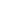 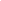 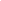 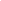 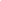 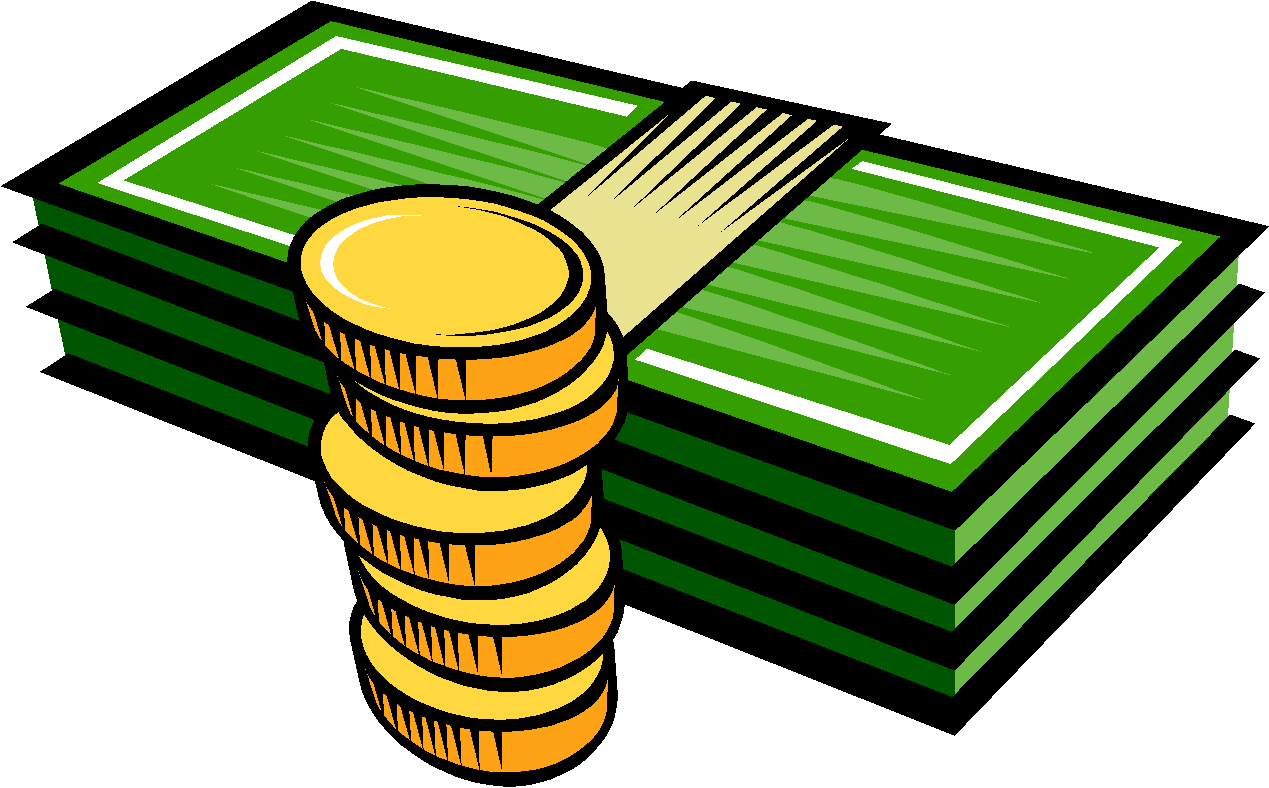 Chi Sigma IotaName of Funding SourceDescriptionChi Sigma Iota Research GrantsThis organization provides funding amounts up to $2500. No more than two awards will be made to members in any one chapter each year. Grant Submission Deadline: November 15, 2019, 5:000 p.m. EST. https://www.csi-net.org/page/Research_Excellence(See funding priorities below)Professional Advocacy Research - The priorities for 2017-18 funding are for research related to advocacy for the counseling profession and, in particular, research on the professional identity of counselors. Wellness Counseling Research - Preference will be given to proposals with a holistic focus that incorporate multiple aspects of wellness rather than those with a narrow scope focusing on only one wellness component (e.g., exercise, spirituality).Leadership Research - The purpose of this funding priority is to support research that examines best practices of counseling leadership particularly within professional counseling associations, state counselor licensure boards, counselor education accrediting agencies (CACREP), and counseling credentialing agencies (NBCC). Chi Sigma Iota Chapter Development Grant This organization provides funding to local chapters of CSI. Priority will be given to chapters working on reactivation and expansion of services to professional members. This organization prioritizes on local chapters that are helping members enhance their professional identity and their sense of commitment to the counseling profession and personal excellence. Grants are provided in stipends of $100-$300, as seed money for chapter projects. Chapters wishing to apply for a grant should complete the online Chapter Grant Application Form by 5:00 p.m. EDT on October 15, 2019. For more information, please refer to: http://www.csi-net.org/?page=Chapter_GrantsFederal GrantsName of Funding SourceDescriptionGrants.govThis website is provided as a great resource for federal grants, searchable by category, agency, or eligibility criteria. For more information, please refer to: http://www.grants.gov/search-grants.html?fundingCategories%3DHL%7CHealthUS Department of EducationThis organization offers grants to establish Elementary and Secondary School Counseling Programs. For more information, please refer to: http://www2.ed.gov/programs/elseccounseling/index.htmlVeterans United Foundation ScholarshipThis scholarship is formed and fully funded by Veterans United Home Loans and its employees, Veterans United strives to enhance lives by recognizing the selfless contributions of service members and their families through support of such individuals in need. The program's primary goal is to assist military service members and their families by awarding up to twenty $2,000 scholarships to help pay for tuition and books each semester. Spring Application Period Key Dates: August 28, 2019, 8:00 AM (CST) – September 30, 2019, 8:00 AM (CST) : Online application, essay prompts, and essay upload box will be open to applicants. For more information, please refer to: http://www.veteransunited.com/about/scholarships/ Foundation and FellowshipsName of Funding SourceDescriptionAndrew W. Mellon FoundationThis organization offers fellowships for work leading up to completing doctoral dissertations. For more information, please refer to:  http://www.mellon.org/Ford Foundation Diversity Fellowships ProgramThis foundation is offering fellowships to doctoral students who plan to enter a career in teaching and research at a college or university. The goals of these fellowships is to increase the ethnic and racial diversity in university faculties, to maximize the educational benefits of diversity, and to increase the number of professors who can and will use diversity as a resource for enriching the education of all students. For more information, please refer to: http://sites.nationalacademies.org/pga/fordfellowships/index.htmInternational Federation of University Women offers Ida Smedley Maclean International FellowshipThe IFUM offers to assist a woman engaged in doctoral or post-doctoral studies in any country. Fellowship is for work in any branch of learning. Applicants must be members of one of IFUW’s National Federations. One non-renewable scholarship is awarded annually and ranges from $6,177 to $7,721. An application is required and must be received by November 1. For more information, please refer to: http://www.ifuw.org/what-we-do/grants-fellowships/The Harry Frank Guggenheim FoundationThis foundation sponsors scholarly research on violence, aggression, and dominance. Information on research grants and dissertation fellowships can be found at http://www.hfg.orgThe Mellon International Dissertation Research Fellowship (IDRF)This fellowship offers nine to twelve months of support to graduate students in the humanities and humanistic social sciences who are enrolled in PhD programs in the United States and conducting dissertation research on non-US topics. Eighty fellowships are awarded annually. Fellowship amounts vary depending on the research plan, with a per-fellowship average of $23,000. The fellowship includes participation in an SSRC-funded interdisciplinary workshop upon the completion of IDRF-funded research. Open for applications, next deadline is November 5, 2019.  For more information and the specific date, please refer to:  http://www.ssrc.org/fellowships/idrf-fellowship/The Woodrow Wilson National Fellowship FoundationThis foundation offers fellowships to students working on doctoral dissertations. The Newcombe Fellowships are awarded for work on dissertations in which ethical or religious values are a central concern. These fellowships provide 12-months of full-time dissertation writing support ($24,000 total award). All pre-dissertation requirements must be met prior to application. For more information, please refer to www.woodrow.org/newcombeThe Women’s Studies FellowshipsFellowship recipients are awarded for $3,000 worth of expenses related to dissertation research focused on women. This research must include cross-disciplinary, regional, or cultural boundaries. For more information, please refer to: www.woodrow.org/womens-studiesNational InstitutesName of Funding SourceDescriptionNational Institutes of HealthThe objective of this funding opportunity announcement is to help ensure that highly trained scientists will be available in adequate numbers and in appropriate research areas to carry out the Nations biomedical, behavioral, and clinical research agenda. The participating Institutes of the National Institutes of Health (NIH) provide individual pre-doctoral research training fellowship awards to promising doctoral candidates who have the potential to become productive, independent investigators in research fields relevant to the missions of these participating NIH Institutes and Centers. For more information, please refer to: http://grants.nih.gov/grants/oer.htmNational Institute of Mental HealthThis organization offers funding opportunities for individuals in the predoctoral stage of training. For more information, please refer to: http://grants.nih.gov/grants/guide/pa-files/PAR-12-103.htmlProfessional Organizations and AssociationsName of Funding SourceDescriptionAmerican Association of University WomenThis organization provides fellowships and grants for women scholars. For more information, please refer to: www.aauw.org/education/fga/American College Counseling Association Emerging Leader GrantsACCA strives to recognize and support individuals who are masters and doctoral-level graduate students, as well as new professionals, who are considered to be emerging leaders within our profession. To this end, we provide Emerging Leader Grants to a select group of recipients each year to support the cost of attendance at the American College Counseling Association (ACCA) and the American Counseling Association (ACA) Annual Conference. For more information, please refer to: http://www.collegecounseling.org/emergingleadergrants American Rehabilitation Counseling Association Research AwardsFor more information, please refer to: http://www.arcaweb.orgAmerican School Counselor AssociationThese awards are available to members of ASCA. The organization offers grants, funding, scholarships, and awards. For more information, please refer to: http://www.schoolcounselor.org/search.aspx?searchtext=grant&searchmode=anyword Association for Adult Development and Aging Research GrantAADA has allocated $1000 to the Research Committee in order to support deserving adult developmental research. Two $500 grants will be awarded. The funds are available to both professional and student members of AADA. For more information, please refer to: http://www.aadaweb.org/page17/page19/page19.html Association for Applied Psychophysiology and BiofeedbackThis organization presently is supporting research grants and travel scholarships to students whose papers have been accepted for presentation at the AAPB Annual Meeting. For more information, please refer to: http://www.aapb.org/i4a/pages/index.cfm?pageid=3628 Association for Creativity in CounselingThis organization awards two research grants each year: one for professional members and one for student members. Practitioners are encouraged to apply. Grants are awarded in the award in the amount of $250.00. The purpose of these awards is to support research that increases understanding of the use of creativity in counseling. For more information, please refer to: http://www.creativecounselor.org/Awards.htmlAssociation for Counselor Education and Supervision (ACES)This organization, a division of the American Counseling Association, provides research grants to student members who are enrolled in Counselor Education and Supervision programs. For more information on this year’s grant, please refer to: http://www.acesonline.net/Association for Humanistic Counseling Emerging Leader’s ProjectThis organization encourages the development of the whole person: physical, mental, emotional and spiritual aspects; promotes the dignity and worth of the individual within the context of community and culture; recognizes and cherishes diversity in an increasingly multicultural society; promotes advocacy within our profession, our home, and world communities; identifies cutting edge issues for counseling and human development professionals; and encourages dialogue and promotes solutions. Interested applicants are highly suggested to submit the emerging leaders application (.doc) and candidate curriculum vitae electronically to evans3am@jmu.edu no later than December 1, 2019 http://afhc.camp9.org/page-1154726 and Awards and Grants http://afhc.camp9.org/page-833022 Please visit the listed websites for more information on when and where to submit documents. Association for Institutional Research (AIR)The dissertation fellowship program provides funds to doctoral students beginning their dissertation. The program supports research on postsecondary education using the NCES and NSF national databases or research studies that increase the understanding and knowledge of student decisions in postsecondary education. Funded fellowship projects promise a significant contribution to the national knowledge of the nature and operation of postsecondary education. For more information, please refer to: http://www.airweb.org/GrantsAndScholarships/Pages/GrantProgramOverview.aspx Association for Play Therapy Student Research AwardThe Association for Play Therapy (APT) acknowledges outstanding research by graduate or doctoral students that significantly develops, promotes, or advances the value of play, play therapy, and credentialed play therapists. For more information, please refer to: http://www.a4pt.org/?page=AwardsofExcellence Counseling Association for Humanistic Education and DevelopmentThis organization provides funding to research projects and emerging leaders. TheMake a Difference Grant provides funding for research projects in the area of humanistic counseling and education. The association funds one research grant per year in the amount of $500.00. For more information, please refer to: http://afhc.camp9.org/ The International Association of Addiction and Offender Counselors (IAAOCThe intent of this Grant Award is to recognize and honor IAAOC members who are seeking to complete research investigations that demonstrate a promise for outstanding contributions to the specialty areas of addictions and/or offender counseling. This is a cash award of $500, a certificate of recognition presented at the IAAOC Annual Conference Breakfast, and acknowledgement of the award in the IAAOC Newsletter. For more information, please refer to: http://www.iaaoc.org/index.htmlNational Career Development Association Graduate Student Research AwardA series of $500 and $250 awards have been established to honor graduate students who undertake exemplary research addressing topics related to career information, career development, and career planning. For more information, please refer to: http://www.ncda.org/aws/NCDA/pt/sd/news_article/4944/_parent/layout_details/false#graduate National Council on Family Relations Students and New Professionals AwardThis organization offers awards to members who are dedicated to extend their work and studies in the family field. For more information, please refer to: https://www.ncfr.org/about/awards-and-recognitionThe Society for the Psychological Study of Social Issues: The Applied Social Issues InternshipThis award is used to encourage research that is conducted in cooperation with a community or government organization, public interest group or other not-for-profit entity that will benefit directly from the project. Eligibility: Undergraduate seniors (rising seniors included), graduate students, and first-year post doctorates in psychology, applied social science, and related disciplines are eligible to apply. Applicant must be a SPSSI member. Awards range from $300 to $2,500 to cover research costs, community organizing and, in unusual cases, a stipend for the intern. Cost sharing by sponsoring department or organization is desirable.  This is an annual award. Applications must be received by March15th. Announcement of the awards will be made by May 15th. For more information, please refer to: http://www.spssi.org/index.cfm?fuseaction=page.viewpage&pageid=637Southern Association for Counselor Supervision and Education SACES Emerging Leaders Fellowship Program, for more information refer to: http://www.saces.org/page-1598119Texas Counseling Association Educational Endowment FundThis funding opportunity provides professional development grants of up to $500 to individuals who have been members of TCA for at least 12 months prior to application. Grants are awarded for (1) course work toward completion of a graduate degree; (2) activities such as original research, conference attendance or specialized study; (3) other professional development or continuing education activities. Applications for EEF Grants must be received in the TCA headquarters office on or before April 1st, August 1st and December 1st of each year. For more information, please refer to: https://txca.org/educational_endowment_fund_gra.phpTexas Counseling Association Professional Development Grant Program for Chapters and DivisionsThis association offers funds to help Chapters and Divisions provide programs and workshops to help address the professional development needs of TCA Members. Applications must be submitted to the TCA office six weeks before the planned activity and must document that the proposed activity is consistent with TCA's strategic plan and is relevant to the professional concerns of the target audience. For more information, please refer to: http://www.txca.org/tca/GRANTS.aspTexas Association for Counselor Education and Supervision Texas Association for Counselor Education and Supervision (TACES) is the professional organization where counselor educators, directors of guidance, counseling supervisors an graduate students come together to support, collaborate and enrich their respective specialties, each other, and the counseling profession.  TACES offers the following awards and scholarships: Graduate Student Scholarship ($500). Submission deadline is March 30th, 2018Advocacy grant. Submission deadline is March 31, 2018 For more information, refer to: http://www.txca.org/tca/TACES_Home.aspScholarshipsName of Funding SourceDescriptionAssociation for Specialists in Group Work (Barbara Gazda Scholarship)This award includes Two $200 scholarships, which are available to support students and/or new professionals to attend the ASGW National Conference, held every two years in January/February (during even numbered years).  Applicants must submit a 300-500 word written statement (please visit details online). Application is due by December 1, 2019. For more information, please refer to: http://www.asgw.org/scholarships.htm Association for Specialists in Group Work (Peg Carroll Scholarship)The ASGW Awards Committee invites applicants for the $2,000 scholarship given annually to honor Marguerite "Peg" Carroll, former ASGW President and pioneer in group work. The purpose of the award is to support the study of group work and further the understanding of group dynamics. Any student interested in the field of group work is eligible for consideration by the ASGW Awards Committee. Application must be submitted by December 1, 2019. For more information, please refer to: http://www.asgw.org/scholarships.htm Biofeedback Certification International Alliance (BCIA)This organization recommends full-time students who are applying for BCIA certification for the Francine Butler Scholarship for biofeedback or the Genie Bodenhamer-Davis Scholarship for neurofeedback. These competitive awards cover all of a successful applicant’s certification fees. Remember, students who are pursuing relevant health care degrees can save $100 from the filing fee by applying while still a student. For more information, please refer to: http://www.bcia.org/i4a/pages/index.cfm?pageid=3698Ethel Louise Armstrong Foundation (ELA)ELA Scholarships are available only to that of women graduate students with physical disabilities who are enrolled in a college or university in the United States. These scholarships are awarded on an objective and nondiscriminatory basis. Scholarships range between $500 and $2,000. For more information, please refer to: http://www.scholarships4students.com/ethel_louise_armstrong_foundation_scholarships.htmHispanic Scholarship FundThis program was founded in 1975 to help Hispanic-American college students complete their education. The scholarships are available on a competitive basis for community college, four-year college, and graduate students of Hispanic heritage. Awards generally range from $1,000 to $3,000. For more information, please refer to: http://hsf.net/en/scholarships/programs/ Institute of International EducationThis website is provided as a resource for  scholarships for studying and interning abroad. For more information, please refer to: http://www.studyabroadfunding.org South Texas Counseling AssociationSouth Texas Counseling Association (STCA) offers a $500 scholarship to graduate or doctorate level students. STCA seeks to give recognition to individuals who are making important contributions to the counseling profession. Scholarship application forms may be obtained at http://www.stxca.org/scholarships__awardsUTSAName of Funding SourceDescriptionLynn P. Thomson Endowed Scholarship-Provided by UTSAThis award is a $500.00 scholarship and is available to residents of Texas who are attending the University of Texas at San Antonio. Applications will be accepted from students in all fields of study. Graduate students must be enrolled for a minimum of five semester hours to be eligible for this award. A minimum 2.5 grade point average and a demonstrated financial need are also required.. For more information, please refer to: http://utsa.edu/scholarships The Carol Fitzgerald Dodge Endowed Scholarship The Carol Fitzgerald Dodge Endowed Scholarship was established in 2007 by Ms. Dodge and the Dodge Family Foundation. A longtime middle and high school educator, Ms. Dodge received her elementary teaching certificate, and subsequently, her M.A. Ed, in Curriculum and Instruction from the College of Education and Human Development, at the University of Texas at San Antonio. Applicants must be enrolled on a full-time basis, according to current standards, as an undergraduate or as a post baccalaureate student seeking teacher certification in one of the following areas: Secondary Language Arts, Foreign Languages, Mathematics, and Science. Post-Baccalaureate students seeking certification for School Counselor, Principal, or Superintendent may also apply. The full-time enrollment requirement is automatically waived for students who will be either student teaching, completing their last semester of required coursework, or employed full-time in an educational setting (proof of employment required). At the time of application, must have a minimum cumulative grade point average of at least a 3.0 on a 4.0 scale. If selected, the GPA must be maintained to be eligible for the award. Must demonstrate the need for financial assistance as determined by UTSA’s Office of Student Financial Aid*. All things being equal, special consideration will be given to applicants with extreme financial need or from traditionally underrepresented  populations in their field of study, and/or single parents.  http://education.utsa.edu/images/uploads/Dodge,_Carol_F_App.pdfUTSA- General ScholarshipsAvailable through the UTSA Scholarship Office and may be applied for using the general scholarship application. There are some scholarships that require a separate application, so please read the criteria for each one carefully. Amount: between $500 and $15,000. For more information, please refer to: http://utsa.edu/scholarhships UTSA - Graduate Student Professional Development AwardProvides supplemental support for students to attend major professional meetings at which they make a presentation (paper; poster; other appropriate form of presentation) based on their research.  The Graduate School will award funds up to a maximum amount of $400, until available funds are depleted. Students may only receive one Professional Development Award per academic school year. For more information, please refer to: http://graduateschool.utsa.edu/funding/professional-development-awards/UTSA -Louise and Michael Beldon ScholarshipThis scholarship was established in 2007 by Louise and Michael Beldon, this merit-based scholarship provides one $5,000 award to a Texas resident entering a UTSA doctoral program each academic year.  Applicants must be Texas Residents entering a doctoral program at the University of Texas at San Antonio. For more information on this scholarship, please refer to: http://graduateschool.utsa.edu/funding/louise-and-michael-beldon-scholarship/UTSA - Outstanding Graduate Student Research ScholarshipThe Graduate School will present five scholarships of $1,000 each to recognize graduate students for achieving outstanding accomplishments in research made while enrolled at The University of Texas at San Antonio. Three awards will be made to doctoral students and two awards will be made to master’s students. Eligibility: Graduate students at both the master’s and the doctoral level are eligible to apply if they are currently enrolled at UTSA in at least six hours of graduate-level coursework, if they are in good academic standing, and if they are making good progress toward their degree. This is a non-need-based award. For more information, please refer to: http://graduateschool.utsa.edu/funding/graduate-student-research-awards/UTSA Presidential Dissertation FellowshipsThis fellowship awards doctoral students with the purpose of financially supporting the completion of dissertation research. Recipients of this fellowship are provided with additional financial support to help them complete their dissertation, as well as recognize their outstanding scholarship. For more information and questions about requirements, please refer to: http://graduateschool.utsa.edu/funding/presidential-dissertation-fellowships/OthersName of Funding SourceDescriptionCollege Guidance ConstantsThis is a company dedicated to assisting students and educational institutions by providing services to facilitate the search for financial opportunities. For more information, please refer to: http://www.collegeguidanceconsultants.comFunding Sources for the Third Year Doctoral Counseling StudentsFunding Sources for the Third Year Doctoral Counseling StudentsName of Funding SourceDescriptionUTSA Presidential Dissertation FellowshipsThis fellowship awards doctoral students with the purpose of financially supporting the completion of dissertation research. Recipients of this fellowship are provided with additional financial support to help them complete their dissertation, as well as recognize their outstanding scholarship. For more information and questions about requirements, please refer to: http://graduateschool.utsa.edu/funding/presidential-dissertation-fellowships/UTSA -Louise and Michael Beldon ScholarshipThis scholarship was established in 2007 by Louise and Michael Beldon, this merit-based scholarship provides one $5,000 award to a Texas resident entering a UTSA doctoral program each academic year.  Applicants must be Texas Residents entering a doctoral program at the University of Texas at San Antonio. For more information on this scholarship, please refer to: http://graduateschool.utsa.edu/funding/louise-and-michael-beldon-scholarship/UTSA - Graduate Student Professional Development AwardProvides supplemental support for students to attend major professional meetings at which they make a presentation (paper; poster; other appropriate form of presentation) based on their research.  The Graduate School will award funds up to a maximum amount of $400, until available funds are depleted. Students may only receive one Professional Development Award per academic school year. For more information, please refer to: http://graduateschool.utsa.edu/funding/professional-development-awards/Lynn P. Thomson Endowed Scholarship-Provided by UTSAThis award is a $500.00 scholarship and is available to residents of Texas who are attending the University of Texas at San Antonio. Applications will be accepted from students in all fields of study. Graduate students must be enrolled for a minimum of five semester hours to be eligible for this award. A minimum 2.5 grade point average and a demonstrated financial need are also required. For more information, please refer to: http://utsa.edu/scholarships Graduate School Excellence in  Teaching AwardThe award consists of a Graduate School award certificate, the announcement of the award at a special ceremony in April during Graduate Student Appreciation Week, and a monetary award of $2,500 for graduate students who have excelled in their teaching positions at The University of Texas at San Antonio.  EligibilityGraduate students at both the master's and doctoral level are eligible to be nominated. Eligibility requirements include:The nominee must have taught on at least a one-half time basis for two semesters or summer sessions (10 weeks) during his or her graduate enrollment at The University of Texas at San Antonio, or must be completing the second semester of teaching at the time of nomination for the award.At the time of teaching the courses in item 1, the nominee must have been classified as a TAI, TA2, or Assistant Instructor or as Graduate Research Assistant with teaching responsibilities.The nominee must, at the time of nomination, be enrolled for a minimum of six hours of graduate-level course work.The nominee must have a cumulative grade point average of 3.0 or higherApplication/Nomination ProcessThere are four steps in deciding upon recipients of the Excellence in Research Award: (1) Solicitation of nominations, (2) Preparation and submission of nomination materials, (3) Review of nomination by a Teaching Fellowship Review Committee, and (4) Recommending a recipient to the Graduate School Dean.Faculty should submit names of potential candidates for this award to their Department Chair, and nomination packages should come only from Department Chairs. For each nomination, submit all materials electronically to The Graduate School online awards system. The Contents of each nomination packet should be as follows:Letter of Nomination (limited to four pages)Student's Curriculum Vitae or ResuméNo more than two letters of endorsement from current UTSA faculty or faculty mentors.Copies of course evaluations completed by students previously taught by the nominee at UTSA. No more than two letters of evaluation in each of the preceding categories should be submitted.Information about grade distributions for each class taught by the nominee.Information about courses taught, the number of students enrolled and type of preparation required for teaching courses.The application deadline to submit nomination packets to The Graduate School via the online awards system is Friday, March 2nd, by 12:00 pm. Nomination packets must be completed and submitted as one (1) .pdf file.South Texas Counseling AssociationSouth Texas Counseling Association (STCA) offers a $500 scholarship to graduate or doctorate level students. STCA seeks to give recognition to individuals who are making important contributions to the counseling profession. Scholarship application forms may be obtained at http://www.stxca.org/scholarships__awardsAssociation for Counselor Education and Supervision (ACES)This organization, a division of the American Counseling Association, provides research grants to student members who are enrolled in Counselor Education and Supervision programs. For more information on this year’s grant, please refer to: http://www.acesonline.net/The Women’s Studies FellowshipsFellowship recipients are awarded for $3,000 worth of expenses related to dissertation research focused on women. This research must include cross-disciplinary, regional, or cultural boundaries. For more information, please refer to: www.woodrow.org/womens-studiesAndrew W. Mellon FoundationThis organization offers fellowships for work leading up to completing doctoral dissertations. For more information, please refer to:  http://www.mellon.org/Ford Foundation Diversity Fellowships ProgramThis foundation is offering fellowships to doctoral students who plan to enter a career in teaching and research at a college or university. The goals of these fellowships is to increase the ethnic and racial diversity in university faculties, to maximize the educational benefits of diversity, and to increase the number of professors who can and will use diversity as a resource for enriching the education of all students. For more information, please refer to: http://sites.nationalacademies.org/pga/fordfellowships/index.htmTexas Association for Counselor Education and Supervision Texas Association for Counselor Education and Supervision (TACES) is the professional organization where counselor educators, directors of guidance, counseling supervisors an graduate students come together to support, collaborate and enrich their respective specialties, each other, and the counseling profession.  TACES offers the following awards and scholarships: Graduate Student Scholarship ($500).Advocacy grant.  For more information, refer to: http://www.txca.org/tca/TACES_Home.asp